FRIDAY THREE STAR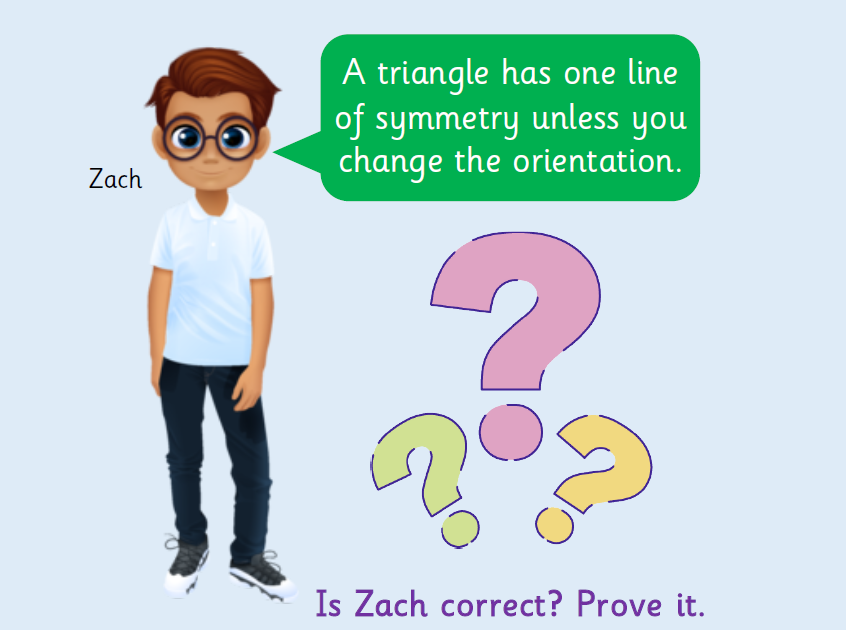 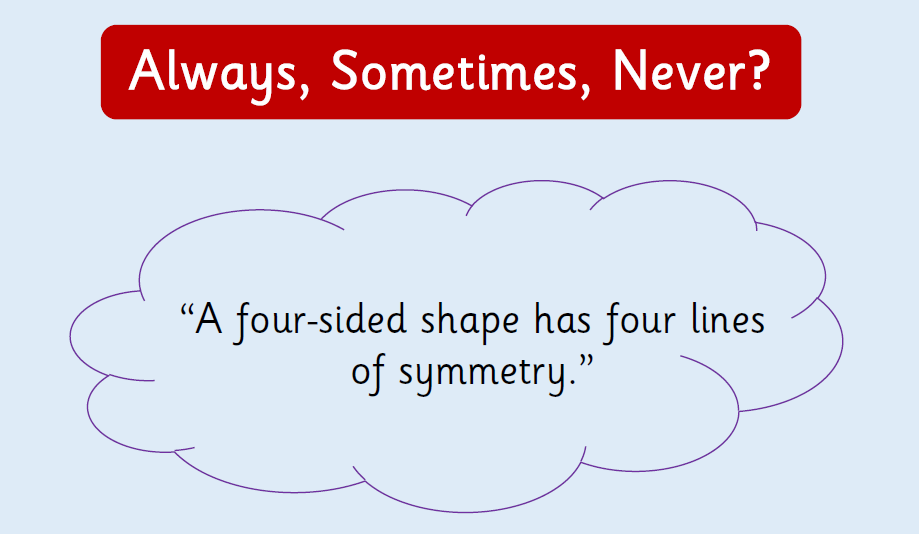 